#ACTIVANDOPATRIMONIOS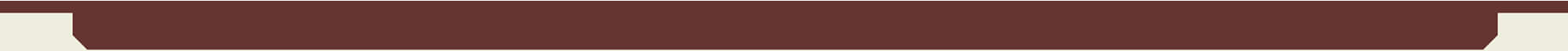 Núcleo fundacional de BosaOISTRITALITTATRIMONIO  BOGOT=.,	CULTURAL	• \El IDPC avanzó en el 2021 en la activación de entornos patrimoniales de Bogotá a través de procesos de inte­ racción social,artística, cultural y ambiental.Se realizaron ejercicios transversales de socialización, identificación de actores e iniciativas locales, y moviliza­ ción social para reconocer, salvaguardar y divulgar los patrimonios culturales y naturales de estos territorios en torno a los siguientes objetivos:OConvocatoria abierta al Festival de las Artes Valientes para la entrega de Oestímulos, en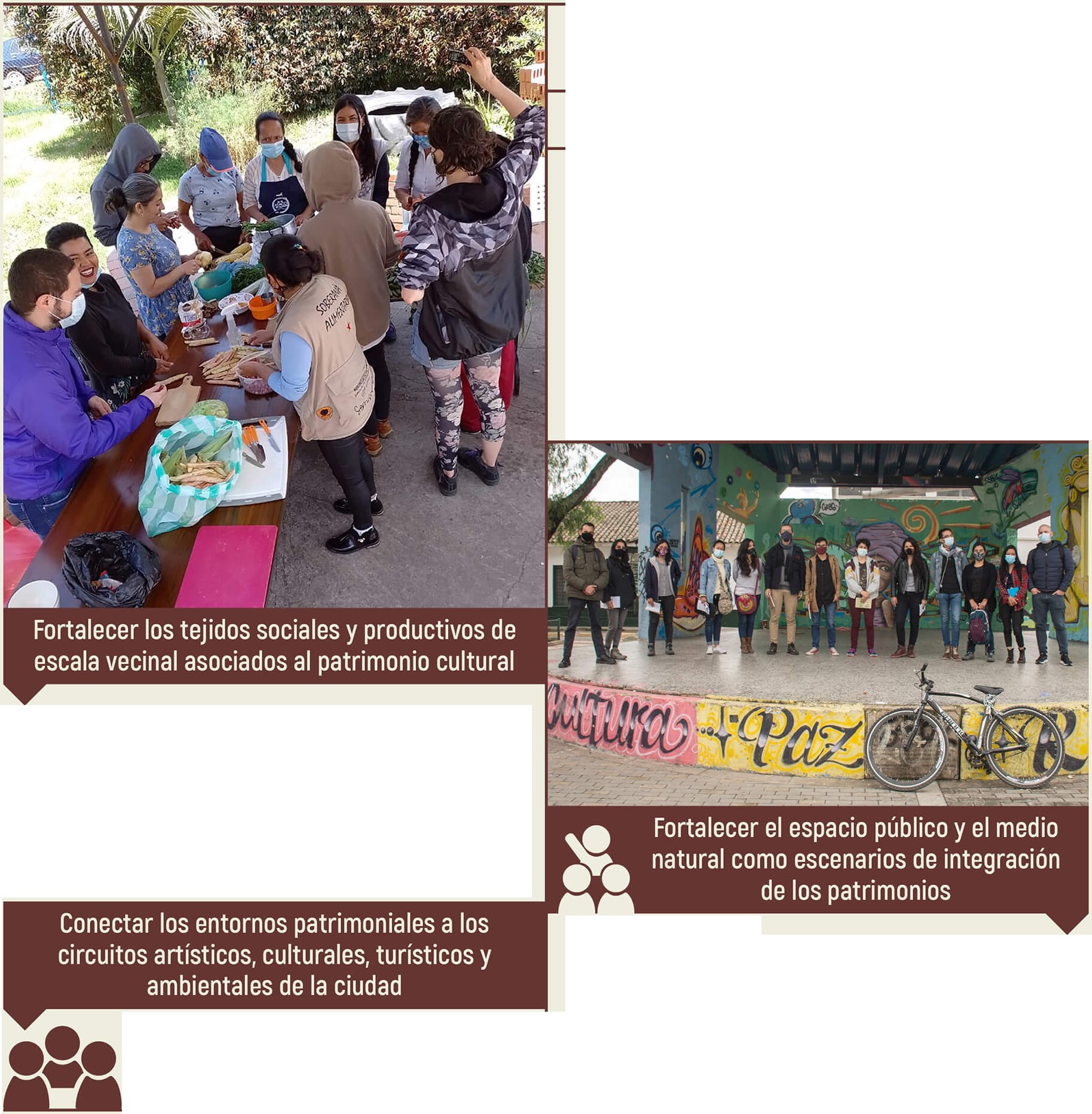 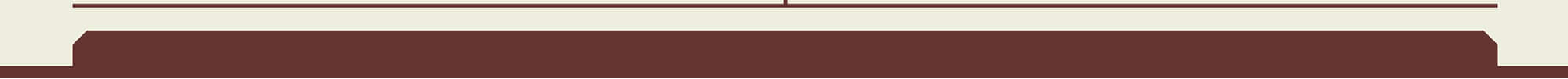 alianza con IDARTES.OProceso de identificación participativa de prácticasy manifestaciones asociadas a los patrimonios.OEncuentro de intercambio de experiencias entre entornos.Desde la gestión del conocimiento se ha consolidado información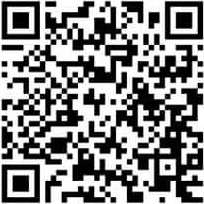 relacionada con el núcleo fundacional de Basa que puede consultarse aquí.Conoce más y vincúlate a la meta de activación de entornos del IDPC.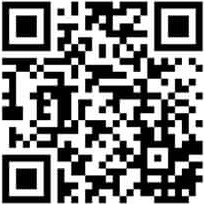 ENT©RN©S PATRIM©NIALESOForo e inventario de patrimonio natural.Árboles plantados y adoptados por vecinos en la plaza fundaciona l, en alianza con el Jardín Botánico de Bogotá [JBB).ORecorrido participativo para identificar losvalores de árboles históricos para los habitantes, en alianza con el Jardín Botánico de Bogotá [JBB).e Mantenimiento de los jardines de la plazafundacional.f¡) Personas capacitadas en agricultura urbana patrimonial,en alianza con el Jardín Botánico de Bogotá [JBB].OEncuentro de saberes entre huerteros yhuerteras de Basa.